На основу члана 116. став 1.  Закона о јавним набавкама („Сл.гласник РС“ бр.124/2012, 14/2015 и 68/2015), Градска управа за инфраструктуру и развој  Града Ужица објављујеОБАВЕШТЕЊЕ О ЗАКЉУЧЕНОМ УГОВОРУ
Врста поступка: јавна набавка мале вредности  Врста предмета набавке: радовиОпис предмета набавке: Игралиште за децу на МегдануВрста наручиоца: градска и општинска управаИнтернет страница наручиоца: www.uzice.rs Редни број јавне набавке у плану набавки: 1.3.83Природа, обим, основна обележја, место извођења радова: радови на изградњи игралишта за децу на Мегдану; обим радова: дефинисан предмером; основна обележја радова: припремни радови, набавка и монтажа мобилијара; место извођења радова: Град Ужице, Мегдан.Назив и ознака из општег речника набавке: радови на површинском слоју за дечија игралишта – 45236210-5.Процењена вредност јавне набавке: 4.583.333 динара без ПДВ-аУговорена вредност јавне набавке: 4.190.715 динара без ПДВ-а                                                             5.028.858 динара са ПДВ-омКритеријум за доделу уговора: најнижа понуђена ценаБрој примљених понуда: 3 (три) понудаНајвиша понуђена цена: 4.408.500 динара без ПДВ-аНајнижа понуђена цена: 4.190.715 динара без ПДВ-аНајвиша понуђена цена код прихватљивих понуда: 4.408.500 динара без ПДВ-аНајнижа понуђена цена код прихватљивих понуда: 4.190.715 динара без ПДВ-аДео или вредност уговора који ће се извршити преко подизвођача: не наступа са подизвођачемДатум доношења одлуке о додели уговора: 02.07.2020. годинеДатум закључења уговора:  17.07.2020. годинеОсновни подаци о добављачу:  Маратон лдн доо Мачванска Митровица, ул.Лале Станковића бр.20а, ПИБ:100792257; МБ:08205850Период важења уговора: до испуњења уговорних обавезаОколности које представљају основ за измену уговора: измене су предвиђене чланом 21. и 22. предметног уговораЛица за контакт: Славиша Пројевић, slavisa.projevic@uzice.rs и Милица Николић, milica.nikolic@uzice.rs   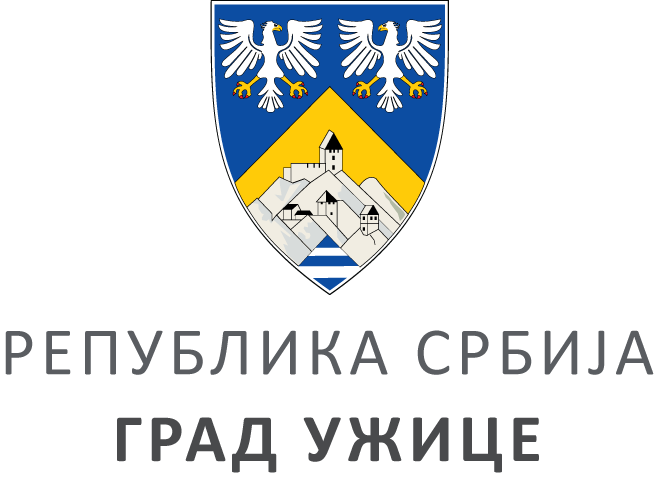 ГРАДСКА УПРАВА ЗА ИНФРАСТРУКТУРУ И РАЗВОЈГРАДСКА УПРАВА ЗА ИНФРАСТРУКТУРУ И РАЗВОЈГРАДСКА УПРАВА ЗА ИНФРАСТРУКТУРУ И РАЗВОЈГРАДСКА УПРАВА ЗА ИНФРАСТРУКТУРУ И РАЗВОЈVIII ББрој: 404-146/20ББрој: 404-146/20Датум:Датум:20.07.2020. године